            Bangladesh Shipping Corporation (BSC)          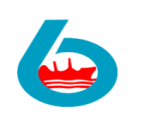 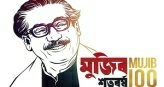                                                        Daily Vessels Movement PositionRef: 18.16.0000.372.53.002.21	                                                                                Date: 21.09.2021Report on COVID-19Name of the Organization: Head Office & BSC Marine Workshop, Bangladesh Shipping Corporation, Chattogram.Date:21.09.21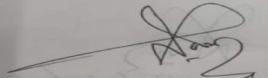 SL NoName of the VesselsActivity of Vessels at present Port (Loading /Discharging/ Updates Daily)Cargo    Grade/Quantity/Next DestinationInformation of ETB /C/D&ETA to Next Port‡1M.V Banglar JoyjatraCargo: Steel Coils(Discharging)Fig: 10,838.252 M.TTotal: 2508,820M.TBalance to go: 8,329.432 M.T1254hrs LT/18.09.21: Vsl Sailed fm Suez, fr Atakas port, Iskandarun,Turkey.2110hrs LT/20.09.21: Commenced Discharging at berth-07/Jordan,.0854hrs LT/20.09.21: Vsl anchored at Atakas anchorageETC: 23.09. 21/2000hrs  LT Agent information.2M.V.Banglar SamriddhiCargo: Ilmenite in Bulk(Loading)Total  Loaded: 36500.00 MTBalance to Load: 500 MT1742hrs LT/05.09.21:Vsl Sailed fm Canakkale, Turkey fr via Yellow sea,China1440hrs LT/17.09.21: Commenced Loading at Jossingf Jord, NorwayETC: 21.09.21/AM LT 3M.V. Banglar ArjanCargo: MOP in bulk(Discharging)Fig.:38400.00 MTTotal:1500hrs LT/14.09.21: Vsl rcvd bunker & Sailed fm Singapore fr  Gressik, Indonesia. 0200hrs LT/18.09.21: Commenced Discharging @Gresik berth @Indonesia.ETC: 22.09.21 / PM LT 4M.T. Banglar AgrajatraIN BALLAST0930hrs LT/27.08.21: Vsl rcvd bunker at Malta & sailed fr Novorossiysk, Russia0912hrs/20.09.21:Vsl  Full aweigh via Gibraltar fr Rouen, France .Presently Vsl at North Atlantic,ocean, Proceeding towards Rouen, France.ETA: 24.09.21/1500hrs LT at Rouen, France.5M.T. Banglar AgradootCargo: Soyabean Oil.0142hrs LT/15.09.21: Vsl all fast to berth(94/3), Kandla, India0442hrs LT: Commenced loading0500hrs LT/18.09.21: Completed Loading0012hrs LT/19.09.21: Vsl end of sea passaegeVsl awaiting Suez Canal Transit @ port said anchorageVsl Awaiting transit.6M.T. Banglar AgragotiCargo: CPO + OlienFig-24002.148 MT 0812hrs LT/09.09.21: Completed bunkering & Sailed out fr Kandla, India.1418hrs LT/19.09.21: Vsl anchored Kandla anchorage,IndiaAwaiting Berth7M.T. Banglar ShourabhCargo:10998.251 M.T(Shore Survey)/19.09.21: Commenced Discharging0136hrs/20.09.21: Completed Discharging0818hrs: Vsl cast off fm DOJ-071030hrs: DOP1848hrs: Vsl all made fast1900hrs: Commenced loading2254hrs: Completed loading2324hrs: Vsl all cast off M.tanker1348hrs/21.09.21: Vsl all made fast fm DOJ-71412hrs: Commenced dischargingETS: 22.09.21/AM Fm DOJ-78M.T. Banglar JyotiCargo: In Ballast0930hrs/20.09.21: Vsl anchored at “C”1130hrs: Anchor aweigh1100hrs:POB1406hrs: All fast DOJ-71418hrs: Commenced Discharging0742hrs/21.09.21: Completed discharging0930hrs: Vsl cast off fm DOJ-7ETB: 22.09.21/AM To DOJ-79BSC Chartered Mother TankerMT OMERA LEGACYLoad Port: Jebel Dhanna (UAE)Cargo:Murban Crude Oil(MCO)B/L Fig:97901.00 MTNORT:1018hrs LT/17.09.211500hrs /17.09.21: Commenced DischargingTo be realesed 25.09.21/PM  IAGW